KONSULTATION – HYGIEN 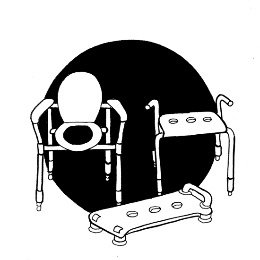 MÅLPROBLEMAKTIVITETER och DELAKTIGHETOMGIVNINGSFAKTORERMått att ta hänsyn till ÖVRIGTPatientPersonnummerPersonnummerFörskrivare  Användarnamn i SesamTitelArbetsplatsPostadressPostadressPostnummer och ortTelefon/MobiltelefonTelefon/MobiltelefonE-postE-postE-postAndra pågående vårdkontakter av betydelse (skriv en kommentar vad det gäller) Andra pågående vårdkontakter av betydelse (skriv en kommentar vad det gäller) Andra pågående vårdkontakter av betydelse (skriv en kommentar vad det gäller) Centrum för hjälpmedel  SPRIDA  HME Annan:      Annan:      Annan:      Kommentar:      Kommentar:      Kommentar:      Diagnos som är relevant för ärendetDiagnos som är relevant för ärendetBenämning och eventuell tidpunkt för diagnosKod (ICD-10)Konsultationen avser  Uppresningshjälp från toalett Anpassning av befintligt hjälpmedel med individnummer:       Övrigt:      Vad är målet med hjälpmedlet? Beskriv tidigare insatser som gjorts för att nå målet Beskriv aktuell problembild (exempelvis relaterat till funktionsnedsättning, önskat aktivitetsutförande, nuvarande hjälpmedel)Hur förflyttar sig patienten till och från nuvarande hjälpmedel? Beskriv utrymmet i badrummet/toaletten Är toaletten vägghängd?    Nej    JaMått golv till tak ovanför toaletten:       cm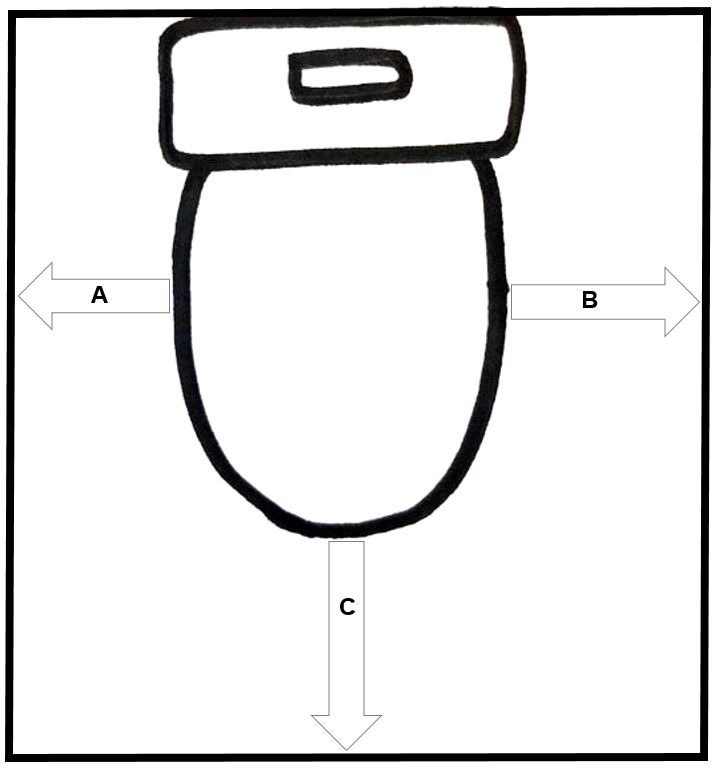 Mått vid sidan om toaletten(till vägg/”hinder”)A:       cmB:       cmC:       cmHar patienten andra hjälpmedel av betydelse för ärendet?   Nej Ja, vilka:      Andra uppgifter av betydelse 